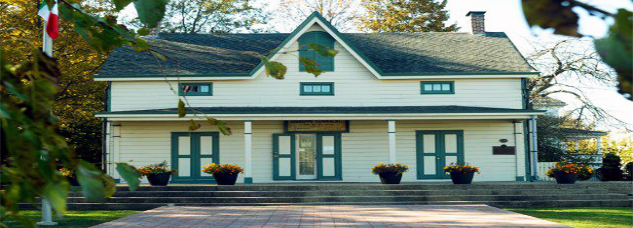 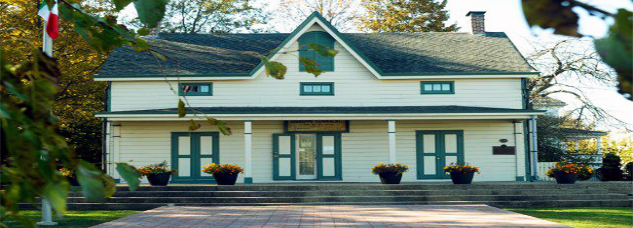 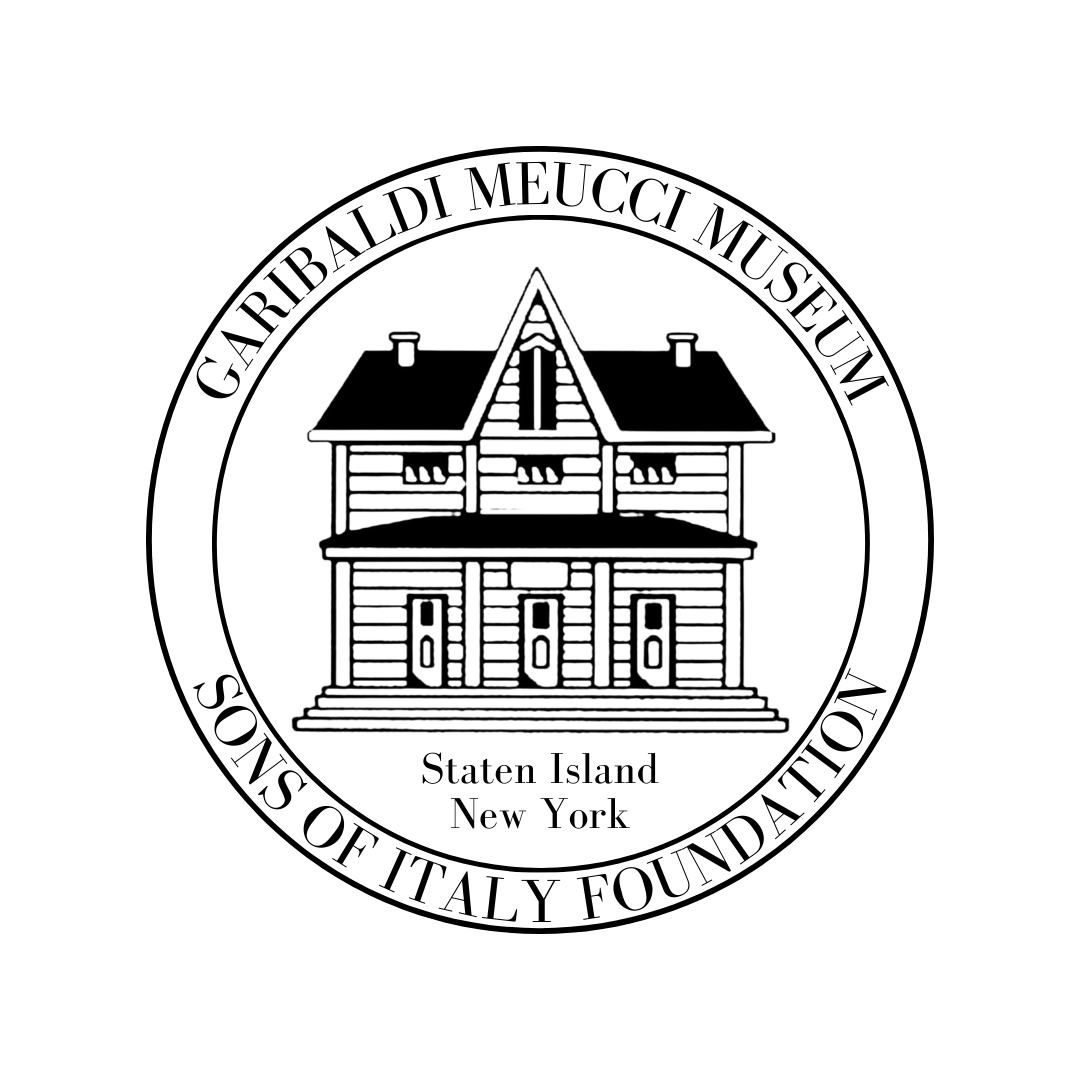 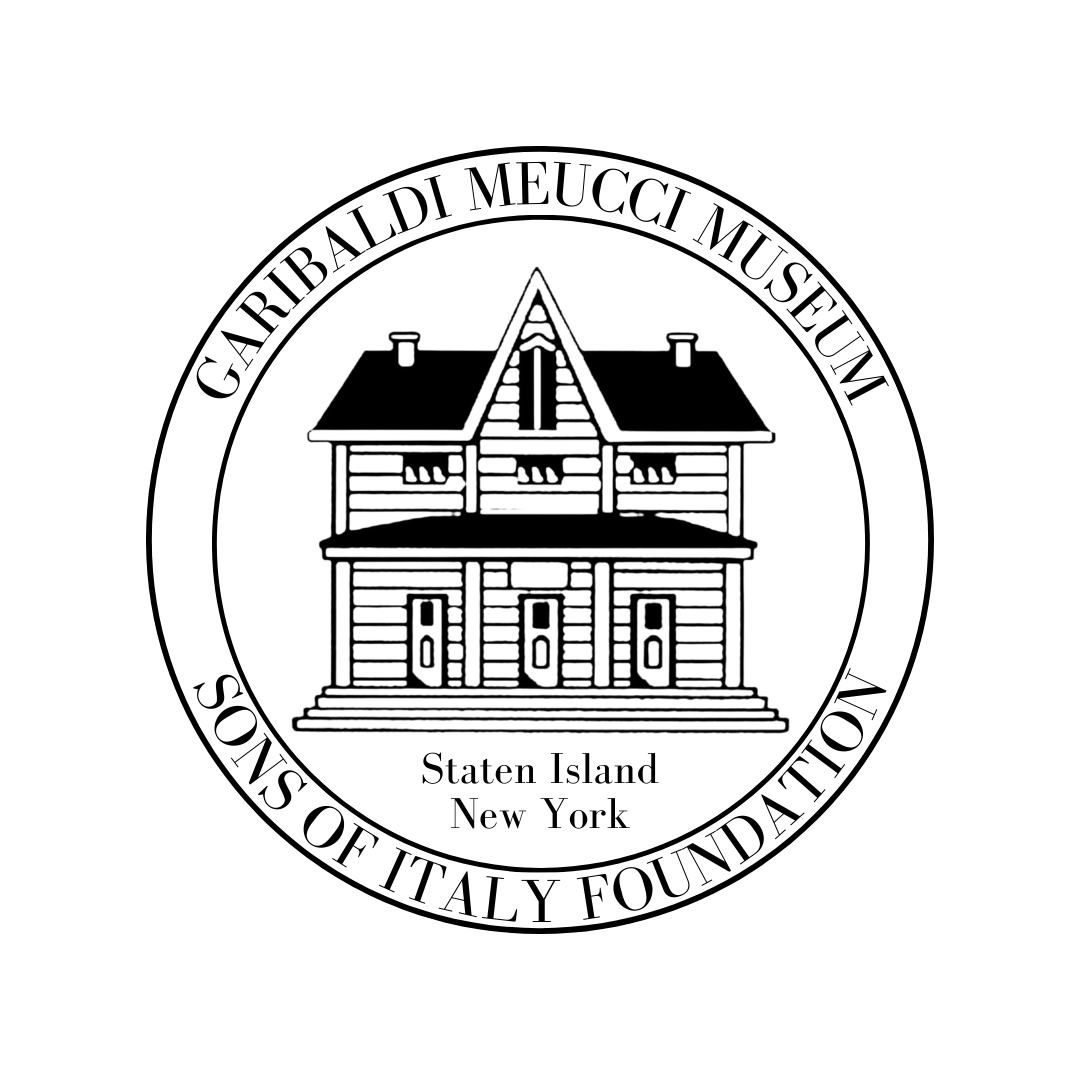           Italian Language Courses Spring 2024 Semester10 Week Spring Semester Classes Begins in February 2024Italian Language Level I Class: Diane De BernardoTime 12:30 p.m. – 2:00 p.m. Starting Monday February 26thThis class is the very beginning of learning the language.  You will learn some fun and useful phrases and practical vocabulary to begin speaking Italian. No Class April 1ST for Easter Week. Italian Language Level II Class: Diane De BernardoTime: 2:30 a.m. - 4:00 p.m.  Starting Monday February 26thThis course offer you the opportunity to build and expand your prior knowledge, thru the study of topical vocabulary and grammar.  Thru interactive activities you will gain the confidence to speak La Bella Lingua  Class April 1ST for Easter Week.  Italian Language Level III: Class: Rose Frisari THIS CLASS IS FULL/CALL THE MUSEUM TO BE PLACED ON A WAITING LISTTime: 11:30 a.m. – 1:00 p.m. Starting Tuesday February 27th                                                                                                                                                    This class is designed for students who have had one or more years of study in Italian and are interested in expanding their knowledge of the language.  We dedicate more time to listening, speaking, reading and writing, so we can learn to master la Bella lingua. No Class April 2nd, for Easter Week.  Advanced Italian Class: Bartolomeo RegineTime 5:00 p.m. - 6:30 p.m. Starting Monday February 26th This class is designed for students who have a good proficiency of Italian and wish to expand their knowledge of the language.  Conducted entirely in Italian.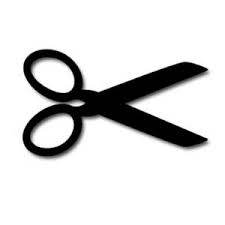 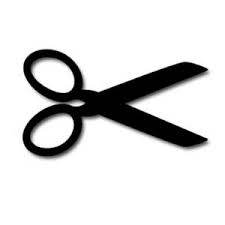 ---------------------------------------------------------------------------------------------------------------------------------------------------------